Szanowni Rodzice i Drogie DzieciZapraszamy do udziału w Konkursie: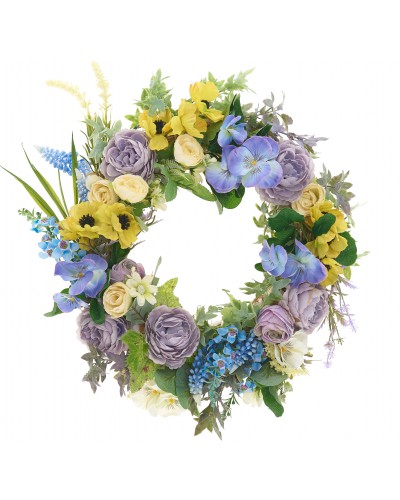 „CudaWIANKIPani Wiosny”.Naszym celem jest zachęcenie do wspólnego spędzania czasu, wspomaganie dzieci  w rozwijaniu inwencji twórczej oraz poznawanie i doskonalenie technik plastycznych. Mamy nadzieję, że wspólnie spędzony czas będzie przepełniony radością i pasją współdziałania oraz będzie obfity pod względem wykonanych prac. Każda praca zostanie nagrodzona pamiątkowym dyplomem.Zapraszamy wszystkie Dzieci i Rodzicówdo udziału w Konkursie i życzymy wszystkim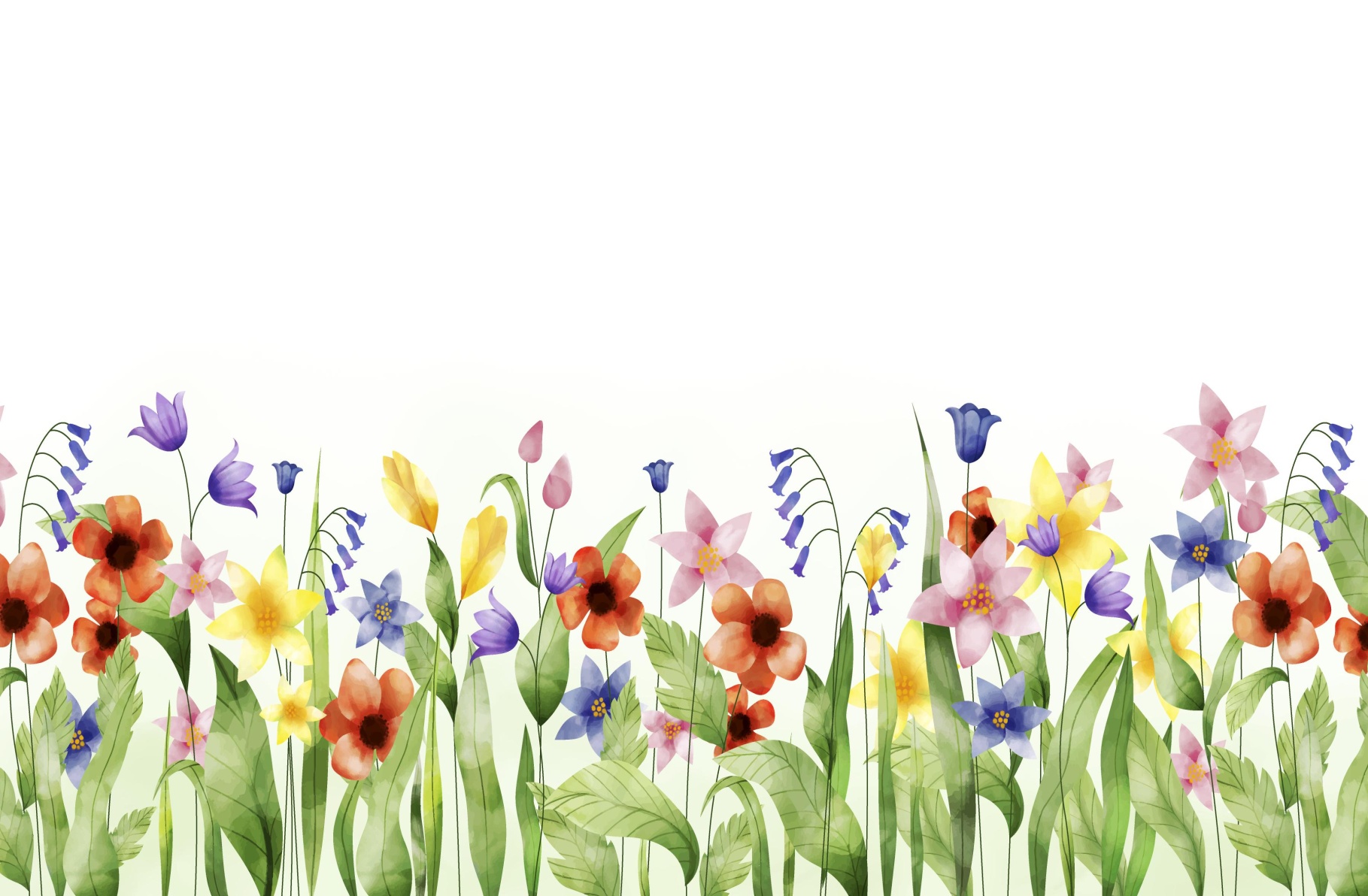  uczestnikom miłej zabawy.Organizatorki Konkursu:Joanna Socha - ZiętaraLucyna PietrzakMagdalena Janek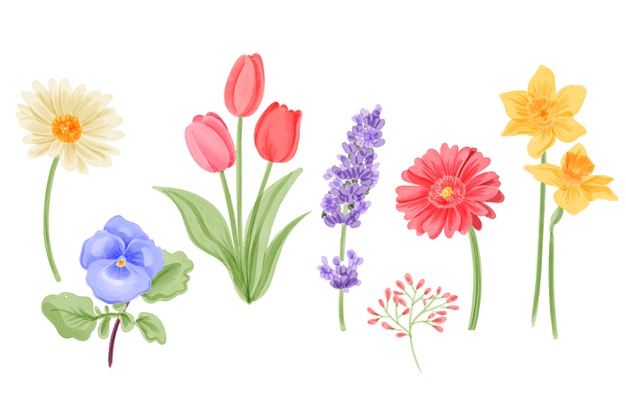 Regulamin Konkursu: „CudaWIANKI Pani Wiosny”.I. Organizatorem konkursu jest Samorządowe Przedszkole nr 178 w Krakowie.    Termin składania prac upływa 21 marca 2023 roku.    Rozstrzygnięcie konkursu odbędzie się w dniu 27 marca 2023 roku.    Prace dzieci zostaną ocenione w dwóch kategoriach wiekowych:3 – 4 lata5 – 6 lat.II. Celem konkursu jest:propagowanie wiedzy o tematyce wiosennej;kształtowanie estetycznego stosunku do otaczającego świata, przyrody                        i rzeczywistości;rozbudzanie wyobraźni i pobudzanie ekspresji twórczej;rozwijanie sprawności manualnej w zakresie technik plastycznych;budowanie więzi emocjonalnej z rodzicami bądź opiekunami.III. Warunki uczestnictwaKonkurs adresowany jest do dzieci w wieku 3 – 6 lat, uczęszczających 
do Samorządowego Przedszkola nr 178 w Krakowie oraz ich rodziców bądź opiekunów.Forma i technika pracy: technika dowolna, mile widziane prace przestrzenne.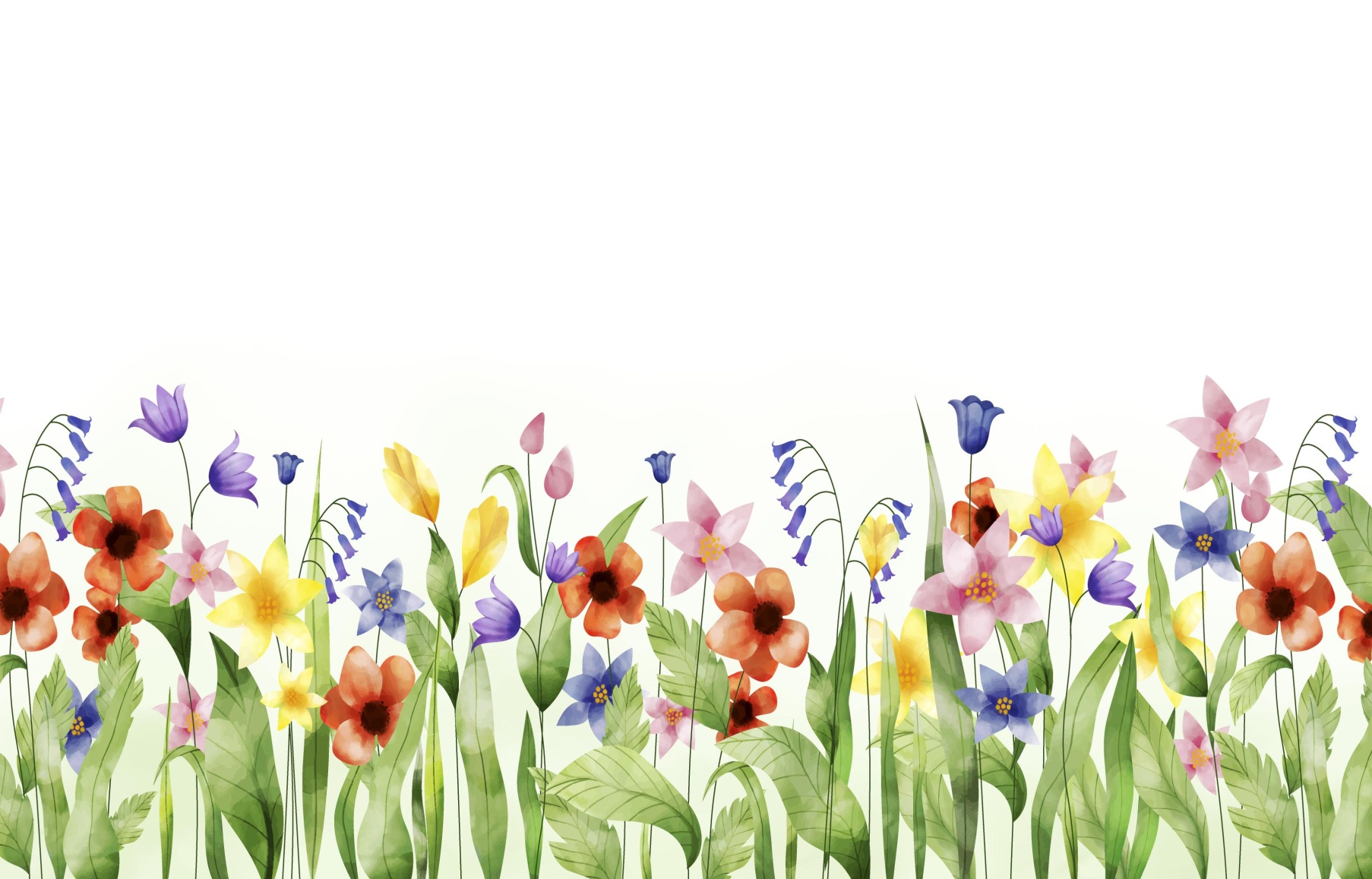 Do pracy należy dołączyć metryczkę: imię i nazwisko dziecka, wiek, grupa.Prace należy dostarczyć do swoich sal i przekazać Paniom odbierającym dziecko. Przekazanie pracy jest jednoznaczne z wyrażeniem zgody na przetwarzanie danych osobowych oraz publikowanie wizerunku dla potrzeb konkursowych.Złożone prace będą oceniane przez Komisję Konkursową w dwóch kategoriach wiekowych. Każdy uczestnik otrzyma dyplom.Zgłoszone prace stają się własnością Samorządowego Przedszkola nr 178 
w Krakowie.